COMUNE DI CAZZAGO SAN MARTINO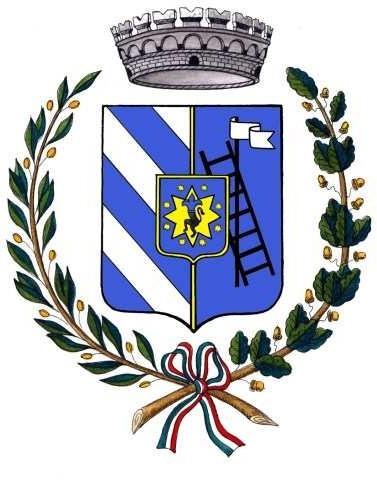 Via Carebbio 32 - Cap. 25046 - P.I. 00724650981 - C.F. 82001930179Tel 030.7750750 int.5 – Fax 030.725008istruzione@comune.cazzago.bs.itAREA SERVIZI ALLA PERSONAPubblica IstruzioneAL SINDACODOTT. FABRIZIO SCURIpresso il Comune di CAZZAGO SAN MARTINOOggetto: Richiesta partecipazione bando “Borse di studio al merito scolastico” anno 2023 con riferimento all’anno scolastico 2021/2022.Il/la sottoscritto/a 					                                                                                                                                           Nato/a a		il			 e residente a	, in Via 			 Email   					 telefono _ 				C H I E D E Per sé	 Per il proprio figlio/aCognome e nome 				                                                                                                                                           Nato/a a		il		 e residente a	, in Via 	Classe frequentata (as 2021/2022)	_ presso la scuola 		                                                                  sita nel Comune di  		avendo preso visione del bando per l’ammissione alle borse di studio 2023 con riferimento all’anno scolastico 2021/2022 e accettandone incondizionatamente le condizioni e i contenuti,C H I E D Edi poter partecipare al bando “Borse di studio al merito scolastico” anno 2023 con riferimento all’anno scolastico 2021/2022.D I C H I A R AConsapevole delle sanzioni penali previste ai sensi del D.P.R. 445/2000 art. 76, in caso di dichiarazione mendace, di falsità negli atti e dell’uso di atti falsi e sotto la propria personale responsabilità in base alle norme sullo snellimento dell’attività amministrativa:(indicare con una “x” le voci corrispondenti)di essere residente nel Comune di Cazzago San Martino;di non aver frequentato da ripetente l’anno di corso relativo alla richiesta di borsa di studio;di non essere aggiudicatario per lo stesso anno scolastico 2021/2022 di Borse di Studio e Assegni dello Stato, di altri Enti pubblici o Istituzioni private (fa eccezione la Dote Scuola per reddito);  (solo per studenti che hanno sostenuto l’esame di licenza media nell’anno 2022) di aver riportato a seguito dell’esame di licenza media una votazione pari a 10/10;  (solo per gli studenti dalla I^ alla IV^ classe della scuola secondaria di 2^ grado) di aver conseguito alla fine dell’anno scolastico 2021/2022 la media del	(escluso il voto in religione); (solo per gli studenti che hanno sostenuto l’esame di maturità nell’anno 2022) di aver riportato a seguito dell’esame di maturità una votazione pari a	(tra 90/100 e 100/100);CHIEDE inoltre che, in caso di assegnazione della borsa di studio, l’assegno venga corrisposto a mezzo:contanti (indicare il genitore che riscuoterà i contanti) 	bonifico (indicare gli estremi e l’intestatario) 	Allega altresì, a pena esclusione, i seguenti documenti:Certificato attestante la votazione finale dell’esame di licenza media (solo per studenti che hannosostenuto l’esame di licenza media nell’anno 2022);Certificato o pagella anno scolastico 2021/2022 dal quale risultano le votazioni riportate nel secondo quadrimestre (solo per gli studenti dalla I^ alla IV^ classe della scuola secondaria di 2^ grado);Certificato attestante la votazione finale dell’esame di maturità (solo per gli studenti che hanno sostenuto l’esame di maturità nell’anno 2022);Certificato di iscrizione all’Università (solo per gli studenti che hanno sostenuto l’esame di maturità nell’anno 2022);Documento d’identità in corso di validità del genitore e dello studente;Attestazione Isee anno 2022 (non obbligatoria). Cazzago San Martino, 	FIRMA DI UNODEI GENITORI	IL CONCORRENTEo di chi ne fa le veci(in caso di minore età del concorrente) 	_	 	